PONEDJELJAK, 28.2.2022. TEHNIČKA KULTURA- SVI UČENICIZADATAK: PROŠETAJ S UKUĆANIMA DO  OBLIŽNJEG ŠUMARKA I NABERI TANKE GRANIČICE, DUGE ŠIBE. PONESI IH KUĆI I OD NJIH ISPLETI VIJENAC KAO NA SLICI. VIJENAC DONESI U ŠKOLU. 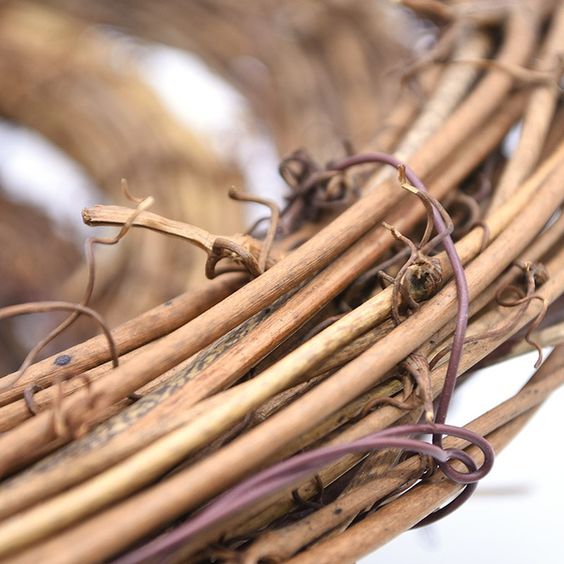 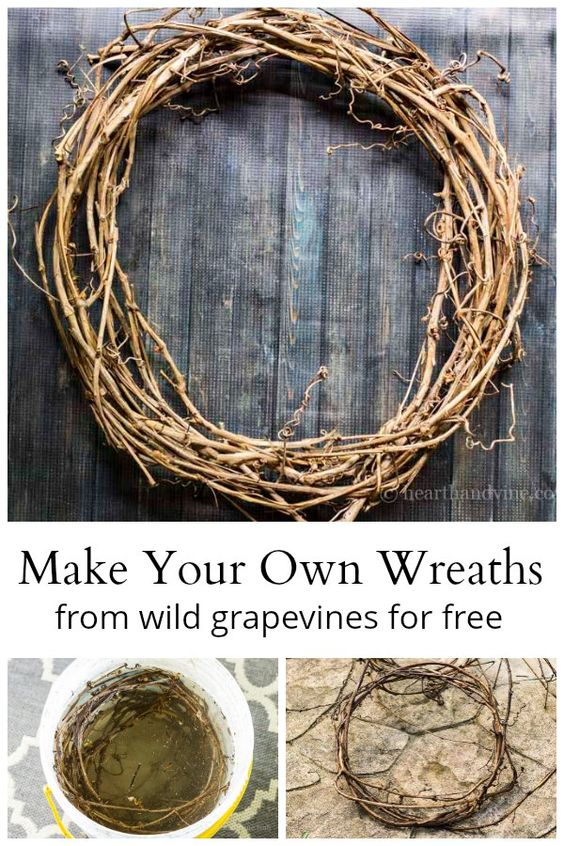 